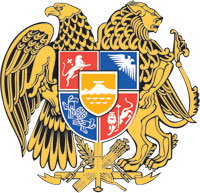 ՀԱՅԱՍՏԱՆԻ ՀԱՆՐԱՊԵՏՈՒԹՅԱՆ ԿԱՌԱՎԱՐՈՒԹՅՈՒՆՈ  Ր  Ո  Շ  Ո Ւ  Մ                     21 ապրիլի 2023 թվականի  N        - Ա«ՊԵՏԱԿԱՆ ՊԱՇՏՈՆՆԵՐ ԵՎ ՊԵՏԱԿԱՆ ԾԱՌԱՅՈՒԹՅԱՆ ՊԱՇՏՈՆՆԵՐ ԶԲԱՂԵՑՆՈՂ ԱՆՁԱՆՑ ՎԱՐՁԱՏՐՈՒԹՅԱՆ ՄԱՍԻՆ» ՕՐԵՆՔՈՒՄ ԼՐԱՑՈՒՄՆԵՐ ԿԱՏԱՐԵԼՈՒ ՄԱՍԻՆ» ՕՐԵՆՔԻ ՆԱԽԱԳԾԻՆ ՀԱՎԱՆՈՒԹՅՈՒՆ ՏԱԼՈՒ ԵՎ ԱՆՀԵՏԱՁԳԵԼԻ ՀԱՄԱՐԵԼՈՒ ՄԱՍԻՆ--------------------------------------------------------------------------------------------------Ղեկավարվելով «Ազգային ժողովի կանոնակարգ» Հայաստանի Հանրապետության սահմանադրական օրենքի 65-րդ հոդվածի 3-րդ մասով և 73-րդ հոդվածով` Հայաստանի Հանրապետության կառավարությունը    ո ր ո շ ու մ    է.1. Հավանություն տալ «Պետական պաշտոններ և պետական ծառայության պաշտոններ զբաղեցնող անձանց վարձատրության մասին» օրենքում լրացումներ կատարելու մասին» օրենքի նախագծի վերաբերյալ Հայաստանի Հանրապետության կառավարության օրենսդրական նախաձեռնությանը:2. Հայաստանի Հանրապետության կառավարության օրենսդրական նախաձեռնությունը համարել անհետաձգելի և սահմանված կարգով ներկայացնել Հայաստանի Հանրապետության Ազգային ժողով:          ՀԱՅԱՍՏԱՆԻ ՀԱՆՐԱՊԵՏՈՒԹՅԱՆ                         ՎԱՐՉԱՊԵՏ	                                              Ն. ՓԱՇԻՆՅԱՆԵրևան                                                        